Publicado en  el 16/06/2014 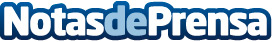 El CEU, presente en la primera Cena Anual que el Diario Expansión celebra en BarcelonaLa Fundación Universitaria San Pablo CEU estuvo presente en la celebración de los 28 años de existencia del diario económico Expansión. Lo hizo a través de la figura del Adjunto a la Presidencia del CEU, Raúl Mayoral.Datos de contacto:CEU San PabloNota de prensa publicada en: https://www.notasdeprensa.es/el-ceu-presente-en-la-primera-cena-anual-que_1 Categorias: http://www.notasdeprensa.es